Das „Entsiegeln“ von SiglenKompetenzziele:Die SuS- kennen die Bedeutung des Wortes „Sigle“- erkennen die Möglichkeit, bei der Caesar- / Autoren-Lektüre mittels der Siglen die  Bedeutungsbreite eines Wortes einzugrenzenErläuterungen:Siglen haben nichts mit Siegeln zu tun, sondern es sind Abkürzungen für Autoren, Werke, Textgattungen und Epochen im Wörterbuch. Siglen entschlüsseln zu können, ist beim Nachschlagen eines Wortes mit vielen Bedeutungen hilfreich, weil sich dadurch oft einige Bedeutungen (weitgehend) ausschließen lassen oder eine bestimmte besonders in Frage kommt:Eine Sigle (für einen einzelnen Autor bzw. ein bestimmtes Werk) verweist auf den Fundort einer lateinischen Belegstelle, wenn sie unmittelbar hinter dieser steht. Steht eine Sigle vor der Bedeutung (die deutschen Bedeutungen sind – im Gegensatz zur Übersetzung der Belegstellen - immer fettgedruckt!), so ist dieses Wort typisch für einen Autor / eine Epoche / eine Textgattung und kommt mit den in diesem Wörterbuch gebotenen Belegstellen nur dort vor.Die Zahl der Siglen bei einem Beleg ist auf maximal drei beschränkt; diese stehen in alphabetischer Reihenfolge (und nicht in chronologischer). Steht bei einer Übersetzung keine Sigle, so ist diese Bedeutung bzw. Wortverbindung / Belegstelle bei mehreren Autoren / Werken / Textgattungen gebräuchlich bzw. stellt eine allgemein gebräuchliche Wortverbindung oder Redewendung dar (oft zusätzlich gekennzeichnet mit sprichw).Stowasser 2016, S.14Aufgabe:Wir übersetzen Texte von Caesar (Sigle: Cae). Schlage die folgenden Stichwörter nach. Streiche mit Hilfe obiger Erklärungen und dem Siglenverzeichnis deines Wörterbuchs (S. 5 f.) alles durch, was du unabhängig vom Kontext (zuerst einmal) vernachlässigen kannst.Beispiel: cogere                                              Es bleibt übrig:I.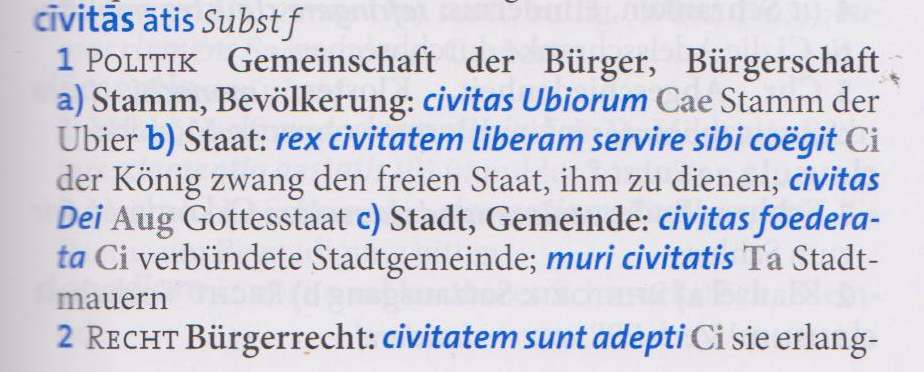 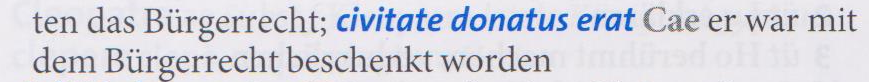                                                                                              Stowasser 2016, S.137II.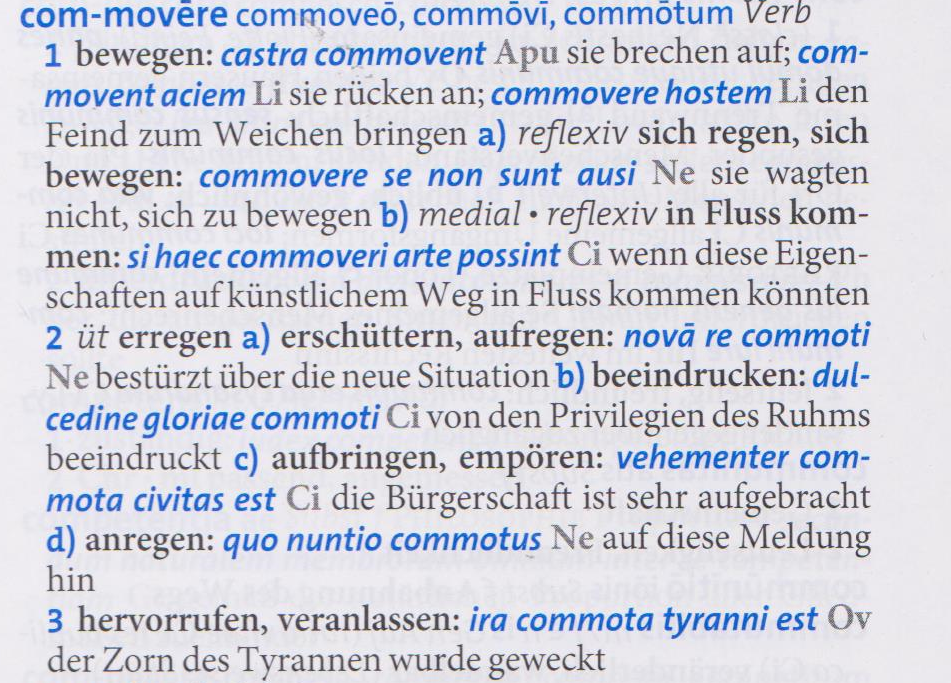                                                                                                                        Stowasser 2016, S.149III.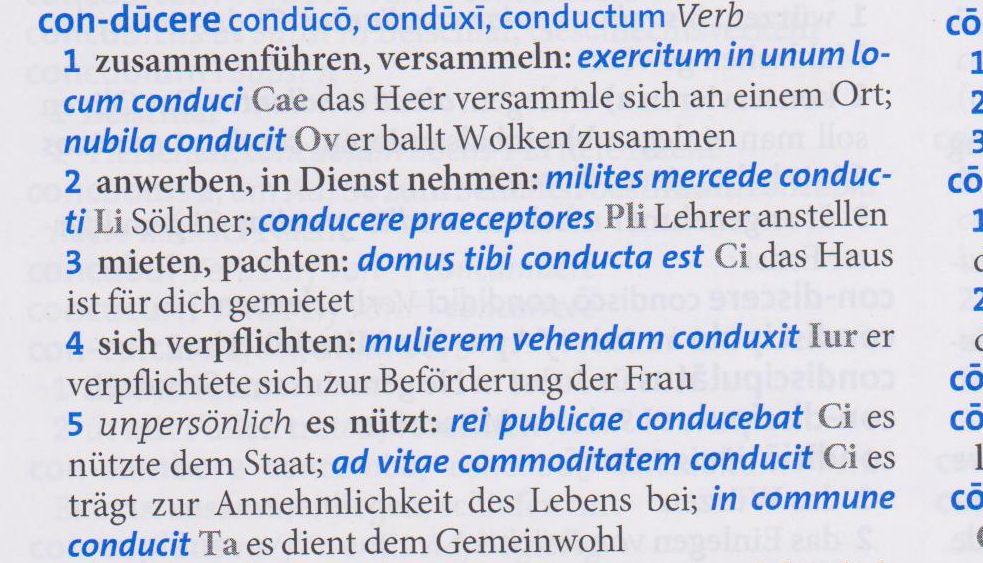                                                          Stowasser 2016, S.160IV.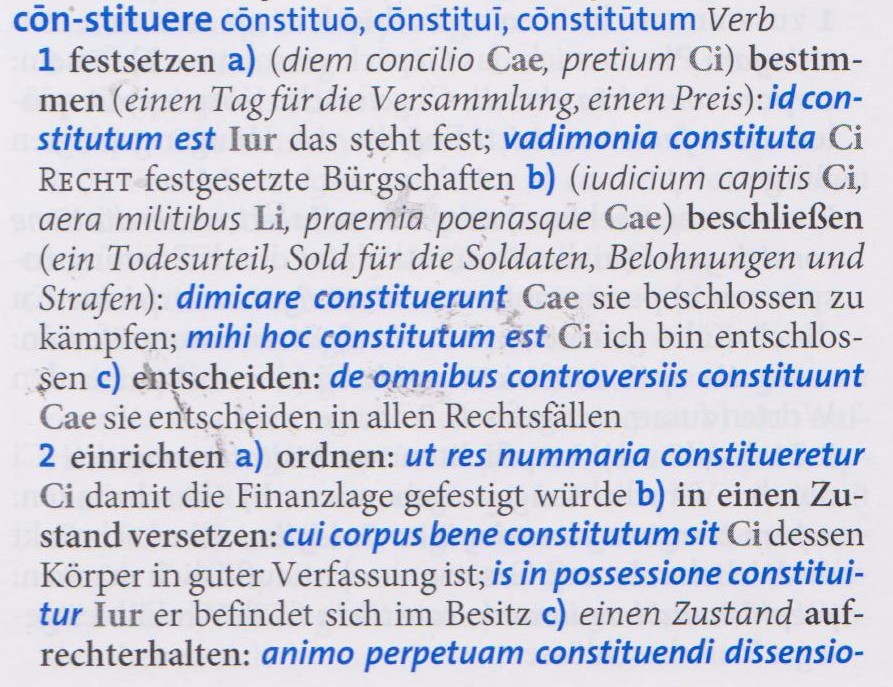 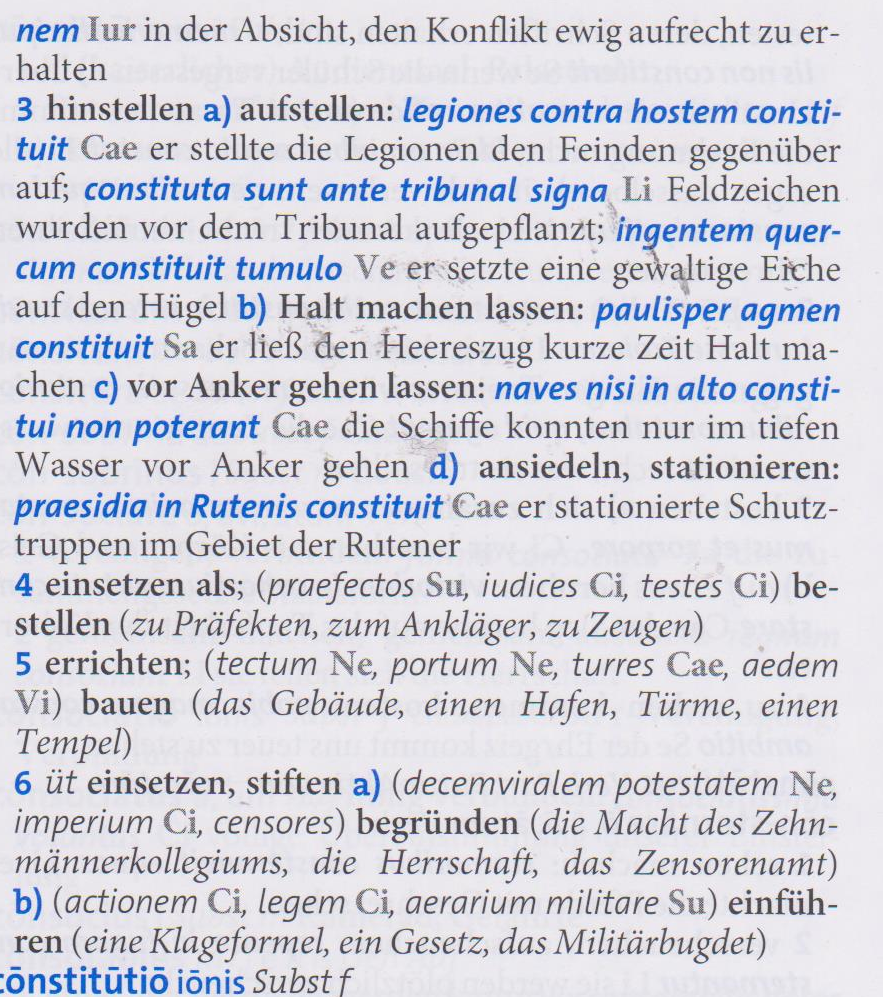                                                                                         Stowasser 2016, S.171f.V.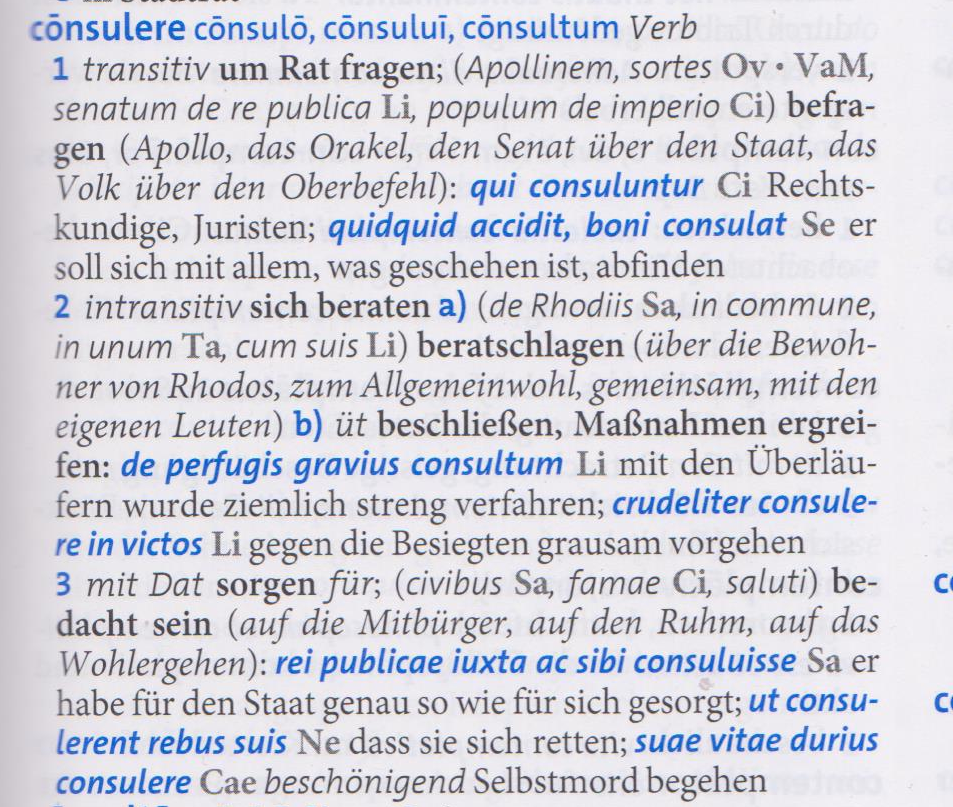                                  Stowasser 2016, S.173VI.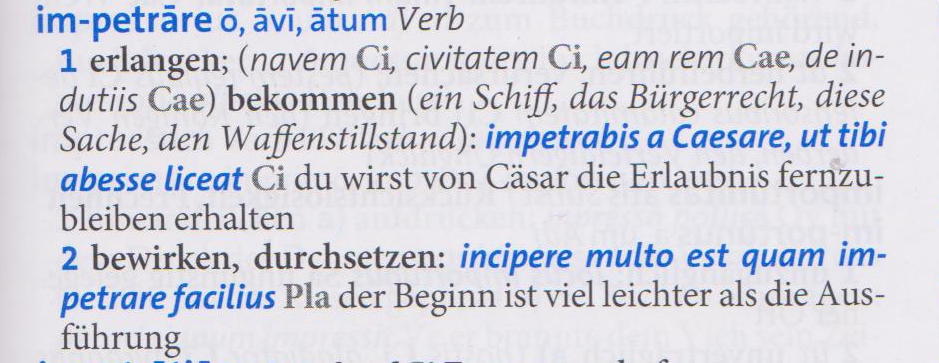                                                                                               Stowasser 2016, S.345Musterlösung:I.II.III.IV.V.VI.Beispiel:parcere subiectis  Ve      die Unterworfenen schonen(Belegstelle             Vergil           Übersetzung             )Beispiel:gehenna (Stichwort)Chr                         Hölle(Christliche Texte   Bedeutung)cōgere cōgō, coēgī, coāctum Verb1 sammeln a) (pecus Ve, omnem familiam Cae) zusammentreiben (das Vieh, alle Schutzbefohlenen) b) zusammenbringen: crinis coactus in nodum Se zum Knoten gebundenes Haar; spiritus coactus Se gepresster Atem            c) MILITÄR zusammenziehen: copiae in unum locum coactae Cae an einem Ort zusammengezogene Truppen d) MILITÄR einen Heereszug zusammenhalten: equites agmen cogebant Li die Reiter bildeten die Nachhut; cuneis coactis Ve in geschlossenen Keilen e) einberufen, laden: cogimur in senatum Ci wir werden in den Senat berufen f) FINANZEN Geld eintreiben: ad pecunias cogendas Li um Geld einzutreiben2 üt vereinigen a) zusammenstellen, verbinden: quae dispersa sunt, coguntur Ci Zerstreutes wird verbunden b) verdichten: mella cogit hiems Ve der Winter lässt Honig gefrieren; lac coactum Ov gestockte Milch c) passiv sich zusammenballen: in nubem cogitur aër Ve Luft verdichtet sich zur Wolke; coacta semina Ve ungeschiedene Urstoffe d) zusammenfassen: commentarii in angustum coacti Se kurz gefasste Aufzeichnungen e) üt logisch folgern: efficitur et cogitur Ci es ergibt sich zwingend3 zusammendrängen a) bezogen auf Örtlichkeiten verengen: amnem ripae cogunt Cu Ufer beengen den Fluss b) hineindrängen: sumus in portum coacti Ci wir wurden in den Hafen gedrängt                                                                        4 zwingen, erzwingen: Nervios obsides sibi dare coëgit Cae er zwang die Nervier, ihm Geiseln zu stellen; nullo cogente Ov ohne Zwang; lacrimae coactae Ve üt Krokodilstränen erheuchelte TränenStowasser 2016, S.141cōgere cōgō, coēgī, coāctum Verb1 sammeln a) (omnem familiam Cae) zusammentreiben (alle Schutzbefohlenen) b) zusammenbringen c) MILITÄR zusammenziehen: copiae in unum locum coactae Cae an einem Ort zusammengezogene Truppen d) MILITÄR einen Heereszug zusammenhaltene) einberufen, laden: f) FINANZEN Geld eintreiben2 üt vereinigen a) zusammenstellen, verbinden b) verdichten c) passiv sich zusammenballen d) zusammenfassen e) üt logisch folgern3 zusammendrängen a) bezogen auf Örtlichkeiten verengen b) hineindrängen                                                                      4 zwingen, erzwingen: Nervios obsides sibi dare coëgit Cae er zwang die Nervier, ihm Geiseln zu stellencīvitās ātis Subst f1 POLITIK Gemeinschaft der Bürger, Bürgerschafta) Stamm, Bevölkerung: civitas Ubiorum Cae Stamm der Ubier b) Staat: rex civitatem liberam servire sibi coëgit Cider König zwang den freien Staat, ihm zu dienen; civitasDei Aug Gottesstaat c) Stadt, Gemeinde: civitas foedera-ta Ci verbündete Stadtgemeinde; muri civitatis Ta Stadt-mauern2 RECHT Bürgerrecht: civitatem sunt adepti Ci sie erlang-ten das Bürgerrecht; civitate donatus erat Cae er war mitdem Bürgerrecht beschenkt wordencīvitās ātis Subst f1 POLITIK Gemeinschaft der Bürger, Bürgerschafta) Stamm, Bevölkerung: civitas Ubiorum Cae Stamm der Ubier b) Staat c) Stadt, Gemeinde2 RECHT Bürgerrecht: civitate donatus erat Cae er war mitdem Bürgerrecht beschenkt wordencom-movēre commoveō, commōvī, commōtum Verb1 bewegen: castra commovent Apu sie brechen auf; com-movent aciem Li sie rücken an; commovere hostem Li denFeind zum Weichen bringen a) reﬂexiv sich regen, sichbewegen: commovere se non sunt ausi Ne sie wagtennicht, sich zu bewegen b) medial - reﬂexiv in Fluss kom-men: si haec commoveri arte possint Ci wenn diese Eigen-schaften auf künstlichem Weg in Fluss kommen könnten2 üt erregen a) erschüttern, aufregen: novā re commotiNe bestürzt über die neue Situation b) beeindrucken: dul-cedine gloriae commoti Ci von den Privilegien des Ruhmsbeeindruckt c) aufbringen, empören: vehementer com-mota civitas est Ci die Bürgerschaft ist sehr aufgebrachtd) anregen: quo nuntio commotus Ne auf diese Meldunghin3 hervorrufen, veranlassen: ira commota tyranni est Ovder Zorn des Tyrannen wurde gewecktcom-movēre commoveō, commōvī, commōtum Verb1 bewegen a) reﬂexiv sich regen, sich bewegen b) medial - reﬂexiv in Fluss kommen2 üt erregen a) erschüttern, aufregen b) beeindrucken:                c) aufbringen, empörend) anregen3 hervorrufen, veranlassencon-dūcere condūco, condūxī, conductum Verb1 zusammenführen, versammeln: exercitum in unum lo-cum conduci Cae das Heer versammle sich an einem Ort;nubila conducit Ov er ballt Wolken zusammen2 anwerben, in Dienst nehmen: milites mercede conduc-ti Li Söldner; conducere praeceptores Pli Lehrer anstellen3 mieten, pachten: domus tibi conducta est Ci das Hausist für dich gemietet4 sich verpﬂichten: mulierem vehendam conduxit Iur erverpﬂichtete sich zur Beförderung der Frau5 unpersönlich es nützt: rei publicae conducebat Ci esnützte dem Staat; ad vitae commoditatem conducit Ci esträgt zur Annehmlichkeit des Lebens bei; in commune conducit Ta es dient dem Gemeinwohlcon-dūcere condūco, condūxī, conductum Verb1 zusammenführen, versammeln: exercitum in unum lo-cum conduci Cae das Heer versammle sich an einem Ort 2 anwerben, in Dienst nehmen3 mieten, pachten 4 sich verpﬂichten5 unpersönlich es nütztcōn-stituere cōnstituō, cōnstituī, cōnstitūtum Verb1 festsetzen a) (diem concilio Cae, pretium Ci) bestim-men (einen Tag für die Versammlung, einen Preis): id con-stitutum est Iur das steht fest; vadimonia constituta CiRECHT festgesetzte Bürgschaften b) (iudicium capitis Ci,aera militibus Li, praemia poenasque Cae) beschließen(ein Todesurteil, Sold für die Soldaten, Belohnungen undStrafen): dimicare constituerunt Cae sie beschlossen zukämpfen; mihi hoc constitutum est Ci ich bin entschlos-sen c) entscheiden: de omnibus controversiis constituuntCae sie entscheiden in allen Rechtsfällen2 einrichten a) ordnen: ut res nummaria constituereturCi damit die Finanzlage gefestigt würde b) in einen Zu-stand versetzen: cui corpus bene constitutum sit Ci dessenKörper in guter Verfassung ist; is in possessione constitui-tur Iur er beﬁndet sich im Besitz c) einen Zustand auf-rechterhalten: animo perpetuam constituendi dissensio-nem Iur in der Absicht, den Konﬂikt ewig aufrecht zu er-halten3 hinstellen a) aufstellen: legiones contra hostem consti-tuit Cae er stellte die Legionen den Feinden gegenüberauf; constituta sunt ante tribunal signa Li Feldzeichenwurden vor dem Tribunal aufgepﬂanzt; ingentem quer-cum constituit tumulo Ve er setzte eine gewaltige Eicheauf den Hügel b) Halt machen lassen: paulisper agmenconstituit Sa er ließ den Heereszug kurze Zeit Halt ma-chen c) vor Anker gehen lassen: naves nisi in alto consti-tui non poterant Cae die Schiffe konnten nur im tiefenWasser vor Anker gehen d) ansiedeln, stationieren:praesidia in Rutenis constituit Cae er stationierte Schutz-truppen im Gebiet der Rutener4 einsetzen als; (praefectos Su, iudices Ci, testes Ci) be-stellen (zu Präfekten, zum Ankläger, zu Zeugen)5 errichten; (tectum Ne, portum Ne, turres Cae, aedemVi) bauen (das Gebäude, einen Hafen, Türme, einenTempel)6 üt einsetzen, stiften a) (decemviralem potestatem Ne,imperium Ci, censores) begründen (die Macht des Zehn-männerkollegiums, die Herrschaft, das Zensorenamt)b) (actionem Ci, legem Ci, aerarium militare Su) einfüh-ren (eine Klageformel, ein Gesetz, das Militärbudget)cōn-stituere cōnstituō, cōnstituī, cōnstitūtum Verb1 festsetzen a) (diem concilio Cae) bestimmen (einen Tag für die Versammlung) b) (praemia poenasque Cae) beschließen (Belohnungen und Strafen): dimicare constituerunt Cae sie beschlossen zu kämpfen c) entscheiden: de omnibus controversiis constituuntCae sie entscheiden in allen Rechtsfällen2 einrichten a) ordnen b) in einen Zustand versetzen c) einen Zustand aufrechterhalten3 hinstellen a) aufstellen: legiones contra hostem consti-tuit Cae er stellte die Legionen den Feinden gegenüberauf b) Halt machen lassen c) vor Anker gehen lassen: naves nisi in alto constitui non poterant Cae die Schiffe konnten nur im tiefenWasser vor Anker gehen d) ansiedeln, stationieren:praesidia in Rutenis constituit Cae er stationierte Schutztruppen im Gebiet der Rutener4 einsetzen als; bestellen5 errichten; (turres Cae) bauen (Türme)6 üt einsetzen, stiften a) begründenb) einführen cōnsulere cōnsulō, cōnsuluī, cōnsultum Verb1 transitiv um Rat fragen; (Apollinem, sortes Ov - VaM,senatum de re publica Li, populum de imperio Ci) befra-gen (Apollo, das Orakel, den Senat über den Staat, dasVolk über den Oberbefehl): qui consuluntur Ci Rechts-kundige, Juristen; quidquid accidit, boni consulat Se ersoll sich mit allem, was geschehen ist, abﬁnden2 intransitiv sich beraten a) (de Rhodiis Sa, in commune,in unum Ta, cum suis Li) beratschlagen (über die Bewoh-ner van Rhodos, zum Allgemeinwohl, gemeinsam, mit deneigenen Leuten) b) üt beschließen, Maßnahmen ergrei-fen: de perfugis gravius consultum Li mit den Überläu-fern wurde ziemlich streng verfahren; crudeliter consule-re in victos Li gegen die Besiegten grausam vorgehen3 mit Dat sorgen für; (civibus Sa, famae Ci, saluti) be-dacht sein (auf die Mitbürger, auf den Ruhm, auf dasWohlergehen): rei publicae iuxta ac sibi consuluisse Sa erhabe für den Staat genauso wie für sich gesorgt; ut consu-lerent rebus suis Ne dass sie sich retten; suae vitae duriusconsulere Cae beschönigend Selbstmord begehencōnsulere cōnsulō, cōnsuluī, cōnsultum Verb1 transitiv um Rat fragen; (Apollinem) befragen (Apollo)2 intransitiv sich beraten a) beratschlagen b) üt beschließen, Maßnahmen ergreifen3 mit Dat sorgen für; (saluti) be-dacht sein (auf das Wohlergehen): suae vitae durius consulere Cae beschönigend Selbstmord begehenim-petrāre ō, āvī, ātum Verb1 erlangen; (navem Ci, civitatem Ci, eam rem Cae, de in-dutiis Cae) bekommen (ein Schiff, das Bürgerrecht, diese Sache, den Waffenstillstand): impetrabis a Caesare, ut tibi abesse liceat Ci du wirst von Cäsar die Erlaubnis fernzu-bleiben erhalten2 bewirken, durchsetzen: incipere multo est quam im-petrare facilius Pla der Beginn ist viel leichter als die Aus-führungim-petrāre ō, āvī, ātum Verb1 erlangen; (eam rem Cae, de in-dutiis Cae) bekommen (diese Sache, den Waffenstillstand)2 bewirken, durchsetzen